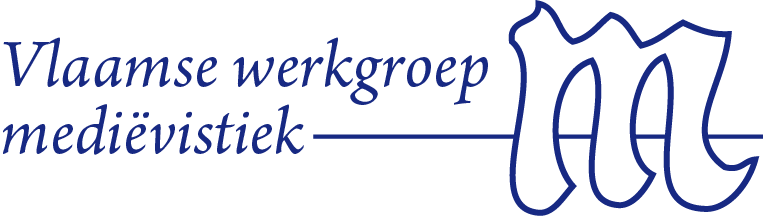 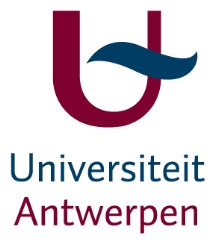 Doctorandidag Vlaamse Werkgroep MediëvistiekVrijdag 5 mei 2017, Universiteit AntwerpenAnnex, Lange Winkelstraat 9, 2000 Antwerpenhttps://www.uantwerpen.be/nl/campusleven/op-weg-naar-de-campus/stadscampus-campus-mutsaard/ReferentenProf. Dr. Arie van Steensel, Rijksuniversiteit GroningenProf. Dr. Jeroen Puttevils, Universiteit Antwerpen
Programma10u00: onthaal met koffie10u30-12u00Leen Bervoets – Burgenses et communitas: een lexicologische benadering van dertiende-eeuws poorterschap in Vlaanderen en Noord-FrankrijkChanelle Delameillieure – Tussen familie belangen en vrije wil. Ouderlijke macht en juridische controle op huwelijksvorming in de laatmiddeleeuwse Lage Landen12u00-13u00: lunch13u00-14u30Stef Espeel – “De stad in shock? Voedselprijzen en voedseltoegang in de Vlaamse steden in tijden van crisis (1280-1370)”. Methodologische en heuristische aspecten en moeilijkheden van het onderzoekMatthijs Speecke – De Brugse registers van “forfaiture et séquestre” (1302-1305) als bron voor de sociale topografie van laatmiddeleeuws Brugge14u30-15u00: koffiepauze15u00-16u30Jirki Thibaut – Een nieuwe interpretatie van de “ambigue identiteit” van het vrouwelijk kloosterwezen in negende- tot midden elfde-eeuws SaksenMeia Walravens – A New Diplomatic History of the Bahmanī Sultanate of India (1347-1527)16u30-…: drink